Формирование элементарных математических представлений у детей младшего дошкольного возраста   с помощью   визуальной загадки - ДРУДЛА.Вопрос о формировании у детей дошкольного возраста волновал, волнует и будет волновать педагогов. Часто образовательная деятельность с детьми по ФЭМП носит примитивный характер, наблюдается однообразие и ограниченное количество игр и упражнений. Отсутствие творческого подхода, креативности у педагога приводит к потере интереса к математике у детей. У креативно мыслящего педагога, дети не только учатся мыслить логически, но и проявляют нестандартное мышление. Как же формировать у детей математические представления на ровне с креативным мышлением. На помощь могут прийти такие упражнения как ДРУДЛЫ.ДРУДЛЫ - (англ. droodles) — визуальные загадки, изобретенные Роджером Прайсом и изданные в его книге 1953 года «Друдлы». Смысл загадок в том, что нужно додумать, дорисовать заданную загадку. При этом правильного ответа в друдлах нет. Это и ценно, тем что позволяет развивать креативное мышление. Используя друдлы для развития нестандартного мышления, мы можем и формировать математические представления у дошкольников. При этом креативно мыслящий педагог, может придумать массу дидактических игр с друдлами, позволяющих успешно формировать математические понятия   дошколят.  Друдлы являются хорошей базой для ФЭМП, т. к. в них используются геометрические фигуры, прямые, волнистые и ломанные линии.  Вот некоторые из дидактических игр с друдлами по ФЭМП в соответствии с младшим возрастом. а) Задание: Раскрась ушки котика.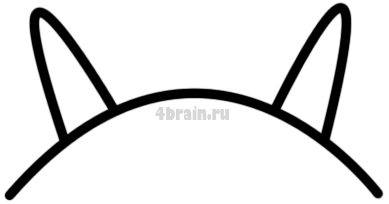 Цель: закреплять знание основных цветов (зеленый, синий, красный, желтый).Задачи: учить правильно держать карандаш, раскрашивать аккуратно, не вылезая за контур рисунка.Описание. Педагог говорит, что это котик, дорисовывая в данной картинке глаза, усы, нос, рот. Что котику холодно, он надел шапочку. Далее воспитатель просит ребенка выбрать один из основных цветов, заостряя внимание ребенка на названии выбранного цвета.  Определяет   контур шапочки нужным цветом, задав ребенку раскрашиваемую площадь. Следит за аккуратностью выполнения работы ребенком. б) Задание: Найди треугольник.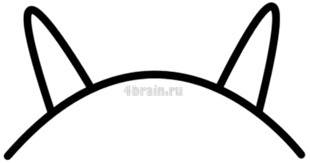 Цель: закреплять знание геометрической фигуры треугольник.Задачи: развивать мелкую моторику, умение правильно держать карандаш, умение раскрашивать за рамки рисунка.Описание.  Педагог говорит ребенку, что это холмик с деревьями, дорисовывая листву к фигурам треугольной формы. Спрашивает у ребенка на какую геометрическую фигуру похож ствол дерева. За тем просит малыша дорисовать еще одно дерево, помогая выделить треугольный ствол.Подобные задания подходят больше для индивидуальной работы с детьми. Важно дать эти задания подряд (сегодня - одно, завтра - другое). При этом педагог должен обратить внимание ребенка на том, что он предлагает поиграть с одним и тем же друдлом. После выполнения этих заданий важно показать ребенку обе его работы и сказать о том, какой он молодец, смог из одной картинки нарисовать два разных рисунка. Эти действия положат основу для развития креативного мышления.